地味で冴えない青年がある植物を手にした途端…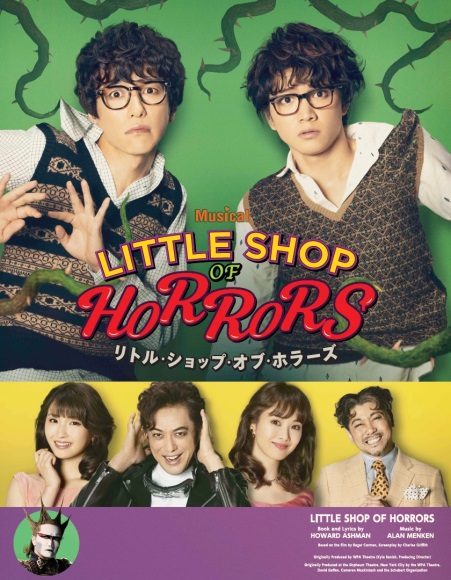 人生一変！？名作映画「リトルマーメイド」「美女と野獣」「アラジン」の音楽を手掛けた名コンビが世に送り出したミュージカルが登場！ちょっとブラックな物語をかなりポップな音楽で味つけたこのカルト・ミュージカルに、これからのミュージカル界を担う若手キャストが集結！新時代の『リトル・ショップ・オブ・ホラーズ』をお見逃しなく！ 出演：三浦宏規　　井上小百合　岸祐二、石井一孝　　デーモン閣下(声の出演)開催日時	4月18日（土）　16：00開演会場	静岡市清水文化会館マリナート大ホール斡旋価格	全席指定　６，５００円 　(定価12,000円)年齢制限	未就学児童入場不可斡旋枚数	10枚応募	往復はがき１枚につき２名まで（会員及び会員家族に限ります）必ず会員名でお振込みください。応募多数の場合は、抽選にて決定します。お申込はがきは１人１枚に限ります。複数枚の場合、２枚目以上は無効となります。抽選結果は３月末までに返信いたします。申込方法	3月19日（木）必着申込締切後のキャンセルは受け付けません。問合せ･申込先	〒420－8670　静岡市葵区駿府町１－７０　静岡県社会福祉協議会ソウェルクラブ静岡「リトル・ショップ」係ＴＥＬ：０５４－２５４－５２３１（担当：望月）《往復はがき記入例》(往　信  面)記入事項に不備がある場合は、選外になることがありますので、ご注意ください。申込は、必ず往復ハガキを使用してください。会員家族とは	同居家族	別居の　親・子・兄弟・祖父母・孫　を指します。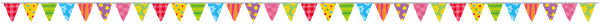 ４２０－８６７０静岡市葵区駿府町１－７０静岡県社会福祉協議会ソウェルクラブ静岡　 　「リトル・ショップ」係何も記入しないでください(返　信　面)(返　信　面)□□□-□□□□申込者住所・氏名　様申込人数（会員も含む）会員氏名会員番号（220の後の10ケタ）住所（郵便番号も）電話番号勤務先（法人・施設名）同伴者氏名※続柄・会員の場合は　会員番号を記入